6.GAIA Nortasunaren ikuspegi humanista eta existentzialaPsikologia humanista Sarrera:AEBtan garatu zen XX.mendeko erdialdean, Freud zein Skinneren ikuspuntuen mugei erantzun gisa (60 hamarkadako kontrakultura-mugimendua).60 hamarkadan egoera berezi bat sortu estatu batuetan.  2. mundu gerran jaiotako pertsonak heldu eta kontrakultura sortu. Mugimendu hippiea, pentsalariak gizartearekin oso kritikoak direnak eta psikologiaren munduan ere sortzen da mugimendu bat pertsonen gizatasuna nabarmentzen duena.Pertsonaren garapenerako joera.Humanismoa filosofia bezala errenazimenduan sortzen da, erdi aroa amaitzean eta orokorrean azpimarratuko du pertsonen joera berezkoa hauen autoerrealizaziorako. Aristotelesitik errenazimenduraino askotariko autoreak oinarri harturik, zera azpimarratzen du:Banakoen berezko auto-errealizaziorako joera.Giza sormenaGiza erabakimenaGiza potentzial positiboaAuto esplorazioaGarapen espirituala (psikologia transpertsonala)Carl Rogers (1902‐1987)Psikoterapia pazienteekin eta ikuspuntu kliniko batetik garatutako teoriaPsikologiaren Hirugarren Indarraren aitzindarietako batFenomenologia: ezagutu dezakegun errealitate bakarra gure esperientzia subjektiboa da. Rogersek garrantzia handia emango dio esperientzia fenomenologikoari.Esperimentatzen duguna: FenomenologiaRogersen Teoriak jaso dituen izenak:Ez direktiboa (non directive)Bezeroarengan zentratua (client centered)Pertsonarengan zentratua (person centered)Ikaslearengan zentratua (student centered)Pertsonatik pertsonarakoa (person to person)Pertsonarengan zentratua (teoria)Bezeroarengan zentratua (praktika psikoterapeutikoa)Teoriari gehiago esan pertsonarengan zentratua deneanPraktika esan bezeroarengan zentratua deneanBezeroak: Harreman “ekonomikoa”2.1. Pertsonarengan zentraturiko Teoriaren oinarrizko supostuakJoera FormatzaileaJoera Errealizatzailea2.1.1. Joera Formatzailea (formative tendency)Materia organiko zein inorganikoan, forma sinpleetatik forma konplexuagoetara bilakatzeko joera dago (galaxiak, elur-malutak, ...)Gauza kaotiko batetik gauza konkretu batElur malutetan geroz eta konplexutasun handiagora doan bilakaeraGiza kontzientzia bilakatzen da inkontzientzia primitibo batetik ondo eratutako kontzientzia baterantz2.1.2. Joera Errealizatzailea (actualizing tendency)Zumarraren hazia landatu eta baldintza egokiak emanez gero zuhaitz handi bat ateratzen da. Baina, baldintza txarren ondorioz ez dira haziko. Edozein izaki bere potentzialtasun osora iritsiko da baldin eta baldintza egokiak ematen badira. Gizakietan existitzen den joera beren potentziala erabat gauzatzera bultzatzen dituenaGizakietan oinarrizko motibazioa daErrealizazio prozesuan pertsonaren osotasunak parte hartzen du (aspektu fisiologikoak, intelektualak, arrazionalak, emozionalak, kontzienteak eta inkontzienteak): prozesu eta esperientzia organismikoa daOrganismoa: Hitz funtsezkoa. Erantzunak egoera jakin batean organismo osoarenak dira. Oreinaren erantzuna da organismikoa, organismo osoak erantzun egoera osoari alde egitean. Gizakien kasuan adibidez garuneko lesio bat gauzatzean zati haren ondokoek bestearen funtzioak egiteko gaitasuna bereganatu. Joera errealizatzailearekin erlazionatutako hiru kontzeptu: Kontserbazio Premia, Hobetze Premia eta Prozesu Organismiko Baloratzailea Kontserbazio premia:(Maslowren piramidearen beheko mailen antzekoa): airea, segurtasuna, elikaduraMaila psikologikoan: une zehatz batean pertsona batek bere buruaz duten kontzeptua babesteko desiraAdb.: ideia berrien kontrako borroka, mina/sufrimendua aldaketen aurrean, eta abar.Gure burua babesteko mekanismo bat. Bakean uzteko nahia. Hobekuntza premia:Ikasteko eta aldatzeko disposizioa, hazi eta garatzeko gogoaAdb.: Kuriositatea, umore ona, auto-analisia, laguntasuna eta oreka psikologikoa lortu daitekeelako konfiantzaEz da beharrezkoa berariaz honetara bultzatzea: banakoen premia natural baten gisa datorBaldintza batzuk behar dira hobekuntza premia gertatzeko:kongruentzia, enpatia,baldinztarik gabeko balorazioaKongruentzia: Haserre egotean adibide hura demostratzea. Sentitzen dena azaltzea. Rogersek pentsatu oso arraroa dela aurkitzea pertsona bat aurreiritzirik gabe entzungo zaituena. Bakarrik gizakiak selfa dutenez, soilik haiek izan dezakete auto-errealizazioaProzesu Organismiko Baloratzailea (organismic valuing process): gure joera errealizatzailearekin bat egiten duten esperientziak positiboki bizi dira2.2. Nia eta Selfaren errealizazioa (auto-errealizazioa)Umeek pixkanaka beren kontzientzian integratuz doaz “niaren esperientziak”, zeintzuen bitartez gustatzen zaiena eta gustatzen ez zaiena bereiziz doazen, joera errealizatzailearen gidaritzapeanPixkanaka self bat sortuko daAuto-errealizaziorako (self-realization): niaren errealizazioa; nia gauzatzeko joera gure kontzientzian hautematen dugun bezala.Selfa agertzen den momentutik erabakiak hartzen hasten gara.Joera errealizatzailea: esperientzia organismikoa,pertsonaren osotasunari eragiten diona, eta ez bakarrik niari. Organismikoki ondo sentitu gaitezke lagun bati lagundu diogula pentsatzean,baina psikologia ikasteko erabakia hartzean hori auto-errealizazioa. Auto errealizazioa joera errealizatzailetik (esperientzia organismikotik) eratortzen da, baina honetatik desberdina daOrganismoa (joera errealizatzailea) eta niaren kontzeptua armonian badaude, bi joerok berdintsuak diraEz badaude armonian: joera errealizatzailearen eta auto-errealizazioaren arteko desberdintasuna. Ondorioa: gatazka eta barne tentsioa2.2.1. Niaren kontzeptua eta ni idealaRogersek niaren kontzeptua eta ni ideala bereizi zituen.Niaren KontzeptuaHaurraren esperientzia fenomenologikoaren parte bat, pixkanaka, banatzen eta isolatzen da, auto-kontzeptua edo niaren kontzeptua sortzekoBanakoak existentziaren eta bere esperientzia propioak bere kontzientzian jasotzen dituen moduanEz du zertan ni organismikoarekin bat egin; niaren kontzeptuan hainbat esperientzia organismiko ez dute zertan onartuak izan Pertsonaren esperientziaren aspektu batzuk ezabatuta edota distortsionatuta egon daitezke (esate baterako, zintzotasun falta)Behin eraikitakoan, egonkorra da Niaren kontzeptuak besteen – gurasoen - eragina jasotzen du; eragin honek ez du zertan joera errealizatzailearekin bat etorriNiaren kontzeptuarekin bat ez datozen esperientziak ukatu edo distortsionatu daitezkeNi Ideala:Banako batek nolakoa izan nahiko lukeen ideiaLortu nahi diren ezaugarri positiboakDesberdintasun handia baldin badago niaren kontzeptua eta ni idealaren artean, nortasun gaixoberaren aurrean geundeke2.3. KontzientziaEsperientziaren parte baten irudikapen sinbolikoa da (ez derrigor hitzezkoa-sentipen bat izan daiteke-)Esperientzia sinbolizatua: esperientzia hautemana, onartua eta niaren kontzeptuan integratuaErrealitatearen aspektu sinbolikoa, gogamenean errepresentatua.Pertsona batek pentsatzen du “ni ona naiz matematiketan”. Esperientzia batzuk bizi ditu eta honen arabera ideia hura sinbolizatu da gogamenean.Prozesu hau ez da beti garbia.Adibidea: Magritte: Hau ez da pipa batBat da gauza(objektua) eta bestea gauzen irudikapena. 2.3.1. Kontzientzia mailakRogersek hiru kontzientzia maila bereizizituen:1. Subzepzioa2. Zehaztasunez sinbolizaturiko esperientziak3. Esperientzia distortsionatuak2.3.1. Kontzientzia mailak: SubzepzioaKontzientziaren mailaren azpitik ematen eta erantzuten diren esperientziakEsperientzia ukatu edo entzungor/ezikusi egindakoakEntzungor egindakoak: adibidez, jarraitu bai baina arreta jartzen ez diegun semaforoakUkatuak: adibidez, seme-alabarik izan nahi ez eta erruduntasun ez-kontziente baten ondorioz gehiegizko kezka hauengatik.Batzutan pertzibitzen ditugu gauzak gu hauetan kontziente izan gabe. Adibidez kaletik ibiltzea arretarik gabe zure gauzetan pentsatzen eta biea ondo egitea. 2.3.1. Kontzientzia mailak: zehaztasunez sinbolizatutako esperientziakZehaztasunez sinbolizatzen diren esperientziak eta niaren egituran arazorik gabe barneratzen direnak (ez dira mehatxagarriki hautematen)Adibidez: laudorio bat jasotzen denean lagun on baten partetik2.3.1. Kontzientzia mailak: esperientzia distortsionatuakModu distortsionatu batean hautematen diren esperientziak: esperientzia bat gure niaren kontzeptuarekin bat ez datorrenenean, distortsionatu egiten da barneratu ahal izatekoAdb: horren laguna ez den batengandik laudorio bat jasotzen denean, mesfidantzaz interpreta daiteke, “ezezagunen laudorioez ez naiz fido” dioen niaren kontzeptuaren ezaugarriarekin bat eginez sinbolizatuzGauza batzuk distortsionatu gure niaren egiturarekin bat egin dezaten.2.4. Pertsona bilakatu eta Balorazio PositiboaHaurrek derrigor behar dute kontaktua helduekin (gurasoekin)Balorazio Positiboaren premia: umeak (pertsonak) garatzen du besteengandik maitatua edo preziatua sentitzeko premiaBalorazio positiboa auto-balorazio positiboaren aldez aurreko baldintza daRogers: “nolabait pertsona bere harreman sozial inportanteena bilakatzen da”Denborarekin ikasten dugu besteen balorazioa behar izaten. 2.5. Osasun Psikologikoari Oztopoak2.5.1. Balio BaldintzakBaldintzarik Gabeko Onarpena: umeak jokabide desegokiak egin arren, gurasoen partetik jaso dezakeen baldintzarik gabeko onarpenaBalio baldintzak (condiciones de valor): maitatua izatearen pertzepzioa baldin eta gurasoen igurikapenak/nahiak/aginduak asetzen badiraBalio baldintza hauek gure esperientzia propioak onartu edo errefusatzeko irizpide bihurtuko diraBesteen balorazioak introiektatzean, gure ni benetakotik edo organismikotik urruntzen gara2.5.2. InkongruentziaNortasunak berezko joera du kongruentziaraNi organismikoa eta niaren kontzeptua izan daitezke kongruenteak edo ezDesoreka psikologikoa: gure esperientzia organismikoak propio gisa ezagutu ezin dituguneanGuraso batzuk transmititzen dioten balioa maitatuko zaitugu gizon bat bezala jokatzen baduzu, pertsona hori lotu hartara eta sexualitatean homosexuala denean. Deslotuta sexualitate naturalarekin(joera errealizatzaile), hau aktibatzen denean ez dute ulertzen zer gertatzen zaien. Inkongruentzia honek nahasmendu psikologikoen oinarria da RogersentzatInkongruentziaren bi aspektuZaurgarritasunaAntsietatea eta mehatxua2.5.2.1. ZaurgarritasunaGero eta inkongruentzia handiagoa niaren kontzeptuaren eta esperientzia organismikoaren artean, orduan eta zaurgarriagoa da pertsonaBulnerableagoa desoreka mentalerako.Gero eta egoeraz kontzientzia gutxiago, orduan eta zaurgarritasun handiagoaPortaera ulertezinak sor daitezke, ez bakarrik besteentzat, baita norberarentzat ereZaurgarritasuna: VulnerabilidadIzaki bizidunok dugun indar bat gure potentziala gauzatzera garamatzana→Joera rrealizatzaileaJoera errealizatzailea gertutik jarraitu→Psikologikoki ondo egotekoPertsona joera errealizatzailetik hurruntzen da →Nia ongi mantentzekoJoera errealizatzailearen aspektu batzuk ez ditu bere nian onartzen→zaurgarritasuna2.5.2.2. Antsietatea eta MehatxuaInkongruentziaren kontziente garenean antsietatea eta mehatxua sortzen diraAntsietatea: inkongruentziaren kontzientzia lauso edo zehaztugabea; arrazoirik gabeko urduritasun egoera bat.Inkongruentziaz gero eta kontzienteago, orduan eta antsietatea mehatxagarriago bihurtuJarrera bat kaltegarria niarentzatGizon heterosexualak antsietatea sentitu homosexualitatea aurkitzean bere nian.Antsietatea erlazionatuta inkongruentziaren.Mehatxua: organismoak esperimentatzen jarraitzen duen heinean, niaren kontzeptuarekin (eta harekin batera doazen balio baldintzekin) inkongruentea den esperientzia bat mehatxu gisa hautemango daAntsietatea eta mehatxua: osasun psikologikoaren bidearen adierazleaktxanpon beraren bi aldeak bezala2.5.3. Jarrera DefentsiboaInkongruentzia saihesteko modua daNiaren kontzeptuaren babes mekanismoa inkongruentziak sortzen duen antsietatearen eta mehatxuaren aurreanBi modu nagusi: DistortsioaUkapena2.5.3.1. DistortsioaEsperientzien desitxuratzea niaren kontzeptuaren aspekturen batekin bat egin dezatenEsperientzia hautematen da baina ez bere benetako esanahiaHelburua da esperientzia organismikoen pertzepzioa Niaren Kontzeptuarekin koherentea izateaAdb: pertsona baten niaren kontzeptuan ez da onartzen zikoizkeria. Pertsonak zikoizki jokatu badu, “zentzuz”, edo “hoztasun arrazionalaz” egindako jokabide bat bezala azalduko dio bere buruari eta besteei.Pertsona batek pentsatu dela goxoa eta gertua. Zakarki tratatzen du pertsona. Niak dio goxoa dela eta modu desneurritoan jokatu duela. Pertsona horrek bi modu onartu goxoa eta zakarra dela, edo esperientzia distortsionatu/justifikatu edo honi garrantzia kendu.Experientzia distortsionatu→Niarekin kongruentzia izateko2.5.3.2. UkapenaEsperientzia bat edo bere aspekturen bat sinbolizatzeari ukazioaEz da distortsioa bezain arruntaAdb: pertsona baten niaren kontzeptuan ez da onartzen bikotekidearen desleialtasuna, eta besterik gabe horren zantzu guztiak ukatzen dituBanatu egin nahi direnean: Besteari adierazi aurpegia eman gabe (lagunek aitortu beste bikotekideari adarrak jarri dizkiotela)+aurpegira esan.Psikologikoki errazagoa da errealitatea distortsionatzea.Distortsioaren eta ukapenaren adibideak: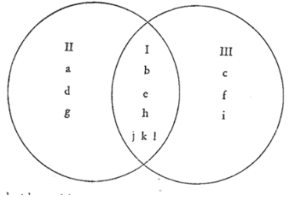 a: Bere nia ko elementu bat. Bere buruaz pentsatzen duen gauza bat. Bere gurasoek esan diote ez dela gai mekanikarako→distortsioa→Ez zait mekanika ondo ematenEz dugu jarraitzen gure esperientzia baizik eta besteena.b=esperientzia eta nian kongruentzia.c=Esperientzia bat niaren elementuekin ez datorrena bat. Adibidez, zerbait mekanikoan arrakasta izatea. Hau gauzatzea amenaza bat da niarentzat. Normalean kasu hauetan esperientzia zorteari egotzi edo distortsionatu nira egokitzeko. 2.5.4. DesantolaketaNi hautematua eta esperientzia organismikoaren arteko diskrepantzia bat nabarmenegi edo zakarkiegi sortzen denean distortsionatua edo ukatua izateko, pertsonaren portaera desantolatu daitekeAntsietatea sentituko da baina inkongruentzia ez (subzepzioaz hautemango da)Defentsa mekanismoak funtzionatu ez duenez, esperientzia hori zuzenki sinbolizatuko da kontzientzianEnekoren istorioan gizon gazteak ez onartzea.Terapian sakontzean=lagundu onarpenak egiten (terapeutak)=hemen desantolakeaNiaren kontzeptuaren egonkortasuna hausten da, eta ondorioz nortasuna desantolatuko daTerapian hasterakoan Rogers:+“defentsiboago”=“neurotikoa” - “desantolatuago” =“psikotikoa”3. Psikoterapia3.1. Terapiarako baldintzakNortasunaren aldaketa psikoterapeutikoa gerta dadin, sei baldintza bete behar dira:1. Harreman terapeutikoa2. Pazientearen inkongruentzia egoera3. Terapeutaren benetakotasuna4. Pazientearen Baldintzarik Gabeko Balorazio Positiboa5. Enpatia6. Terapeutaren benetakotasunaren pertzepzioa pazientearen aldetikSei baldintza hauek beharrezkoak eta nahikoak dira aldaketa terapeutikoa eman dadin1.Harreman terapeutikoa. Bi pertsona (terapeuta eta bezeroa) kontaktuan egon behar dute denbora tarte batean2. Bezeroaren inkongruentzia egoera. Bizitzaren arloren batean desadostasuna esperientzia organismikoa eta selfaren irudikapenaren artean3.Terapeutaren benetakotasunaTerapeutak bere sentimendu eta pentsamendu eta esperientzia organismikoaren irudikapen zuzena. Distortsio eta ukaziorik ezTerapeuta bere esperientzia organismikoen kontziente da, eta gai da bere sentimenduak modu irekian adierazteko (authenticity)Terapeutak eraginkorragoak dira beren benetako sentimenduak komunikatzen badituzte, sentimendu hauek negatiboak edo mehatxagarriak baldin badira ereSentimenduen adierazpen zintzoa egin behar da pazienteari minik egingo ez dion modu bateanOso kontzientzia garbia sentitzen eta esperimentatzen ari denaz.Gai pazientea pertzibitzeko den bezala.Orduan posible izango du benetakoasunez jokatzea.Pazienteari esan egia zuzentasunez baina goxo.4.Pazientearen baldintzarik gabeko balorazio positiboaEnkontru psikoterapeutikoaren baitako bezeroaren onarpena. Graduzko fenomenoaPaziente batzuekin errazagoa da beraz garuatua.Terapeutak pazienteari maitatua edo baloratua izateko premia asetzea eskaintzen dio baldintzarik gabeTerapeutak eskaintzen dioenean pazienteari jarrera maitekorra, positiboa, ez-posesiboa eta bere izateko moduaren onartzailea5. EnpatiaTerapeutak bezeroaren barne mundua ondo ulertzen du, bertan berea nahastu gabe (“as if ”)Terapeutak bere bezeroen sentimenduak egokiro hautematen ditu eta hau komunikatzeko gai da, halako moldez, bezeroek dakitela beste pertsona bat sartu dela beren mundu emozionalean errespetuz eta aurre juzkurik, ebaluaziorik edo proiekziorik gabeIkuspegi rogeriarrean terapeutek ez dute enpatia jotzat ematen, eta etengabe egiaztatzen duteProzesu enpatikoa sakona izan bada, esperientzien fluxua desblokeatu dezake, inhibizioak deuseztatuzPertsona bat ondratzen ibaiean. Sartzen bazara laguntzarik gabe zu bakarik zu ere ondoratu zaitezke. Aldi berean, ez baduzu ere egiten itoko da.Bestearen munduan sartu baina banatu zure mundua eta berea (as if).Soluzioa: Tarteko zerbait egiteaBestearen lekuan jarri, adierazi saiatzen ari zarela ulertzen gertatzen zaiona.Pazientearen esperientzian sartu→Askatzen joango da. 6.Terapeutaren benetakotasunaren pertzepzioa bezeroaren aldetikSei baldintza hauek beharrezkoak eta nahikoak dira aldaketa terapeutikoa eman dadin